         Girls Under 9’s Cronulla Representative Team 2021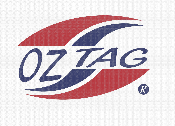 Congratulations to the following players selected in the 2021 Cronulla representative teamCoach: Ange BrustolinEmail: angela@easypayrollglobal.comPhone: 0406 606 811Manager: Ryan and Ange BrustolinEmail: angela@easypayrollglobal.comPhone: 0404 475 389Name # Giselle Barlow 1 Isla Redman 2 Milla Sammut 3 Chloe Galloway 4 Audrey Priddle 5 Tenaya Tanner 6 Miami Cooper 7 Havana Anderson 8  Tilly Swanton 9 Aaliyah Hawkins 10  Paige Sullivan 11 Alba Hurst 12 Charlie Hurst 13 Maggie Foster 14 Evie Herring 15  Chelsea Gruchot 16